TEMPLATEThe guidelines below are only an attempt to give the Annual Brochure a uniform look. Thank you for your understanding and co-operation. Please follow the guidelines below for Annual Brochure submissions.For articles written in English:TITLE – Arial black (16), bold Body of the article – Calibri (11)For articles written in Bengali:শিরনাম – Vrinda (16), bold প্রবন্ধ / অনুচ্ছেদ –  Vrinda (11)Guidelines:Type within the marginsUse single line spacing and left alignmentAdd space after paragraphUse the fonts as mentioned aboveBold to highlight anything in a write-upAvoid copy-paste of articles from another source, be original and use appropriate citations as neededInclude all citations at the bottom of the page and use asterisk for reference Use cardinal numbers (1, 2, 3 etc.) with asterisk for multiple citations on the same pageMake sure that paintings are appropriately scaled to fit one quadrant of this document (3.75” by 5”)Submissions should be accompanied with a headshot and correct spelling of contributor’s full name as noted belowSubmissions will be given preferences on a first-come, first-served basisSave this document as a template and start working on it directlyLooking forward to seeing your artistic endeavors in preparation for an elegant publication.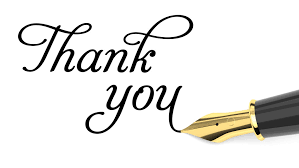                                                                                                                                                                                      Name Surname